Уважаемые коллеги!Департамент сообщает, что Министр просвещения РФ О.Ю. Васильева объявила пять направлений тем итогового сочинения на 2018/19 учебный годОтцы и дети,Мечта и реальность,Месть и великодушие,Искусство и ремесло,Доброта и жестокость.Итоговое сочинение является допуском выпускников к государственной итоговой аттестации. Результатом итогового сочинения является «зачет» или «незачет». При получении за итоговое сочинение неудовлетворительного результата, выпускник дважды имеет возможность его пересдать.В рамках открытых направлений тем итогового сочинения разрабатываются конкретные темы итогового сочинения (подбираются тексты изложений) для каждого часового пояса отдельно. Экзаменационный комплект включает 5 тем сочинений из закрытого перечня (по одной теме от каждого открытого тематического направления). Время написания – 3 часа 55 минут. Темы сочинений станут известны за 15 минут до начала экзамена. Сочинение оценивается по пяти критериям: соответствие теме; аргументация, привлечение литературного материала; композиция; качество речи; грамотность. Изложение вправе писать следующие категории лиц:обучающиеся с ограниченными возможностями здоровья или дети-инвалиды и инвалиды;обучающиеся по образовательным программам среднего общего образования в специальных учебно-воспитательных учреждениях закрытого типа, а также в учреждениях, исполняющих наказание в виде лишения свободы;обучающиеся на дому, в образовательных организациях, в том числе санаторно-курортных, в которых проводятся необходимые лечебные, реабилитационные и оздоровительные мероприятия для нуждающихся в длительном лечении на основании заключения медицинской организации.Просим довести данную информацию до руководителей общеобразовательных организаций, методических служб, учителей русского языка и литературы с целью организации работы по подготовке выпускников к итоговому сочинению (изложению) в 2018/2019 учебном году, а также разместить на стендах и официальных сайтах общеобразовательных организаций для ознакомления обучающихся и их родителей (законных представителей).Приложение: на 2 л. в 1 экз.40-08-66ПриложениеКомментарий к открытым тематическим направлениям 2018/19 учебного года, подготовленный специалистами ФГБНУ «ФИПИ»1. Отцы и детиДанное направление обращено к вечной проблеме человеческого бытия, связанной с неизбежностью смены поколений, гармоничными и дисгармоничными взаимоотношениями «отцов» и «детей».
Эта тема затронута во многих произведениях литературы, где рассматриваются различные типы взаимодействия между представителями разных поколений (от конфликтного противостояния до взаимопонимания и преемственности) и выявляются причины противоборства между ними, а также пути их духовного сближения.2. Мечта и реальностьПонятия «мечта» и «реальность» во многом противопоставлены и одновременно тесно связаны, они нацеливают на осмысление различных представлений о мире и смысле жизни, на раздумье о том, как реальность порождает мечту и как мечта человека поднимает его над обыденностью.
В литературе немало героев, по-разному относящихся к мечте: одни воодушевлены благородными устремлениями и готовы их воплотить в жизнь, другие оказались в плену прекраснодушных мечтаний, третьи лишены высокой мечты и подчинены низменным целям.3. Месть и великодушиеВ рамках данного направления можно рассуждать о диаметрально противоположных проявлениях человеческой натуры, связанных с представлениями о добре и зле, милосердии и жестокости, миролюбии и агрессии.
Понятия «месть» и «великодушие» часто оказываются в центре внимания писателей, которые исследуют реакции человека на жизненные вызовы, на поступки других людей, анализируют поведение героев в ситуации нравственного выбора как в личностном, так и в социально-историческом плане.4. Искусство и ремеслоТемы данного направления актуализируют представления выпускников о предназначении произведений искусства и мере таланта их создателей, дают возможность поразмышлять о миссии художника и его роли в обществе, о том, где заканчивается ремесло и начинается искусство.
Литература постоянно обращается к осмыслению феномена творчества, изображению созидательного труда, помогает раскрыть внутренний мир персонажа через его отношение к искусству и ремеслу.5. Доброта и жестокостьДанное направление нацеливает выпускников на раздумье о нравственных основах отношения к человеку и всему живому, позволяет размышлять, с одной стороны, о гуманистическом стремлении ценить и беречь жизнь, с другой – об антигуманном желании причинять страдание и боль другим и даже самому себе.
Понятия «доброта» и «жестокость» принадлежат к «вечным» категориям, во многих произведениях литературы показаны персонажи, тяготеющие к одному из этих полюсов или проходящие путь нравственного перерождения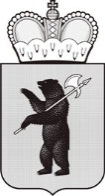 ДЕПАРТАМЕНТ ОБРАЗОВАНИЯЯРОСЛАВСКОЙ ОБЛАСТИСоветская ул., д. . Ярославль, 150000Телефон (4852) 40-18-95Факс (4852) 72-83-81e-mail: http://yarregion.ru/depts/dobrОКПО 00097608, ОГРН 1027600681195,ИНН / КПП 7604037302 / 760401001__________________№______________На №           от           Руководителям органов местного самоуправления, осуществляющих управление в сфере образованияРуководителям государственных профессиональных образовательных организаций, государственных общеобразовательных организаций(по списку рассылки)ГОУ ЯО «Рыбинская общеобразовательная школа» ГОУ ЯО «Ярославская школа № 16»ГОУ ЯО «Ярославская школа № 21»ГОУ ЯО «Центр помощи детям»О темах итогового сочинения (изложения) в 2018/2019 учебном годуС.В. Астафьева